Konkurs plastyczny pt. ,,Pozdrowienia z mojego przedszkola"1. Cele:- zapoznanie z formą komunikacji jaką jest pocztówka,-wyjaśnienie dzieciom z jakiej okazji można wysyłać pocztówki- przedstawienie oczami dziecka przedszkola, do którego uczęszcza-rozwijanie inwencji, pomysłowości oraz wyobraźni plastycznej dzieci2. Warunki uczestnictwa:- wykonanie wspólnie z rodzicem kartki pocztowej na temat ,,Pozdrowienia z mojego przedszkola"- pracę należy przygotować w formie pocztówki o wymiarach 16 cm x 23 cm ( format A5)-format pracy-płaska, technika dowolna np. ołówek, kredka, pastele, farby plakatowe, wycinanki itp. lub w wybranym graficznym programie komputerowym- na pracy należy umieścić metryczkę zawierającą: imię i nazwisko dziecka, wiek, nazwę grupy przedszkolnej 3. Czas trwania konkursu od 15.10 do 26.10.2020.Pocztówki należy wrzucić do skrzynki pocztowej, która stoi w przedsionku przedszkola do 26.10.2020.4. Wyniki konkursu zostaną ogłoszone 30.10.2020.5. Każdy uczestnik konkursu otrzyma dyplom. 6. Uczestnictwo w konkursie oznacza udzielenie zgody na publikację imienia i nazwiska jego uczestnika. Prace przechodzą na własność przedszkola i zostaną wykorzystane do wymiany pocztówkowej między przedszkolami z gminy Kórnik.Koordynator: Monika WierzbickaPrzedszkole w Kamionkach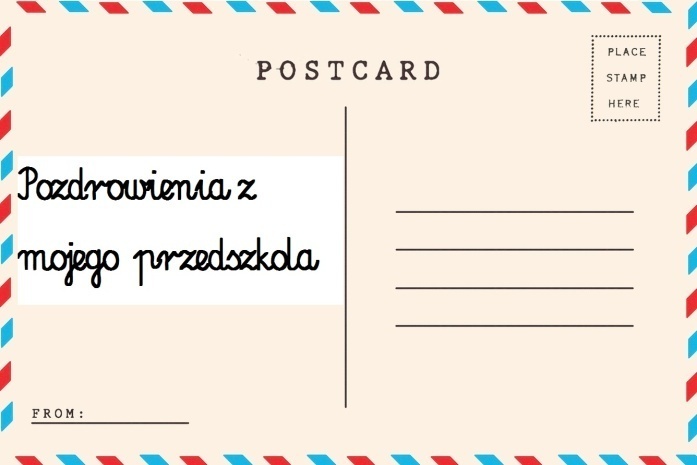 